 Индивидуальный Предприниматель 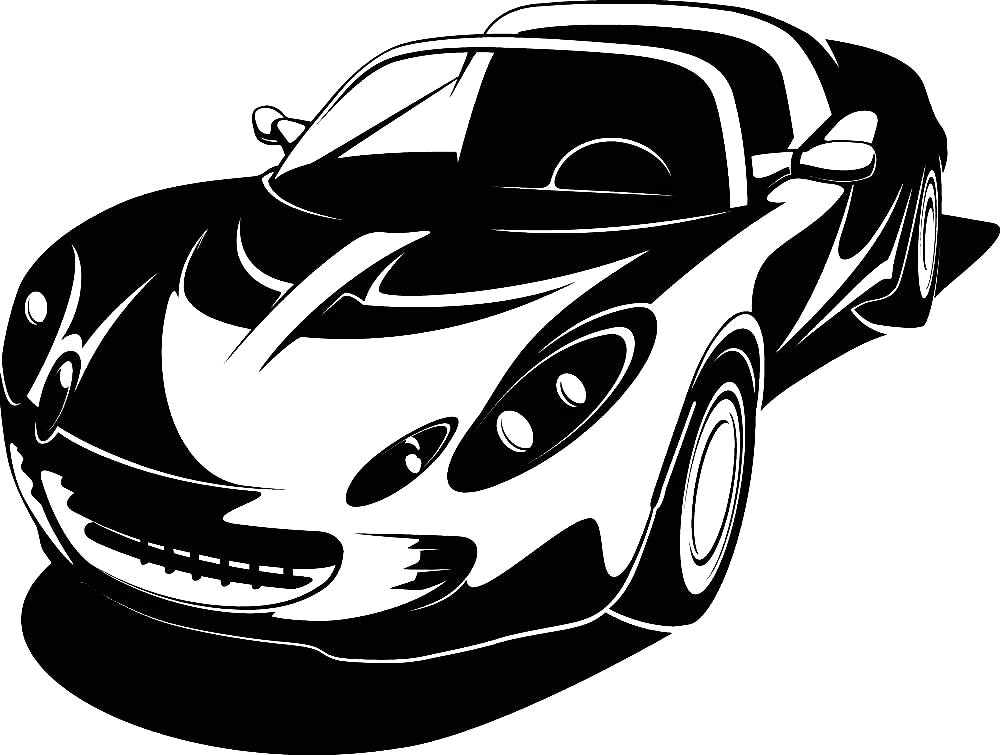               Обжорина Валентина Никифоровна Автошкола «Болид»ИНН 740500943270 ОГРИП 320745600112514                                                                                                                                                                                                                                                          456080, г. Трехгорный, ул. Строителей д. 10/2, тел. 8912-403-73-90, 8904-941-0201 email: dorogova_2015@bk.ruУТВЕРЖДАЮ__________________ ИП Обжорина В.Н.«____»_____________2021г.Положение об оказании платных образовательных услуг слушателямСодержание документа1. Общие положения ....................................................................................................3 2. Основные цели и задачи ...........................................................................................4 3. Виды платных образовательных услуг ..................................................................4 4. Информация о платных образовательных услугах................................................5 5. Порядок заключения договоров...............................................................................5 6. Порядок установления стоимости платных образовательных услуг...................67. Ответственность исполнителя и потребителя ........................................................ 6 8. Заключительные положения……………………………………………………..79. Лист согласования................................................ ................................................ .7 Общие положения 1.1. Данное Положение разработано в соответствии с Гражданским кодексом РФ, Федеральным законом Российской Федерации № 273-ФЗ от 29.12.2012 г. «Об образовании в Российской Федерации», Федеральным законом № 2300-1 от 07.02.1992г. «О защите прав потребителей», Постановлением Правительства РФ № 1441 от 15.09.2020г. «Об утверждении Правил оказания платных образовательных услуг», локальными нормативными актами деятельности ИП Обжориной В.Н. Образовательного Учреждения Автошколы «Болид» (далее по тексту ОУ). 1.2. Настоящее Положение определяет порядок оказания платных образовательных услуг физическим лицами в ОУ. 1.3. В настоящем положении используются следующие основные понятия: Платные образовательные услуги - осуществление образовательной деятельности по заданиям и за счет средств физических лиц по договорам об образовании, заключаемым при приеме на обучение (далее - договор), оказываемые в соответствии с действующим законодательством РФ. Исполнитель – деятельность ОУ, осуществляющей образовательную деятельность и предоставляющий платные образовательные услуг Обучающемуся. Заказчик - юридическое или физическое лицо, заказывающее для гражданина, в том числе не достигшего совершеннолетнего возраста, образовательные услуги и оплачивающего их. Заказчиком может быть организация не зависимо от ее организационно-правовой формы, один из родителей или иной законный представитель Обучающегося, сам Обучающийся, если он достиг совершеннолетия и другие физические лица, гарантирующие финансирование обучения. Обучающийся - физическое лицо, осваивающее образовательную программу. Недостаток платных образовательных услуг - несоответствие платных образовательных услуг или обязательным требованиям, предусмотренным законом либо в установленном им порядке, или условиям договора (при их отсутствии или неполноте условий обычно предъявляемым требованиям), или целям, для которых платные образовательные услуги обычно используются, или целям, о которых исполнитель был поставлен в известность заказчиком при заключении договора, в том числе оказания их не в полном объеме, предусмотренном образовательными программами (частью образовательной программы). Существенный недостаток платных образовательных услуг – неустранимый недостаток, или недостаток, который не может быть устранен без несоразмерных расходов или затрат времени, или выявляется неоднократно, или проявляется вновь после его устранения, или другие подобные недостатки. 1.4. Деятельность по оказанию платных образовательных услуг предусмотрена выпиской из Единого государственного реестра индивидуальных предпринимателей. Исполнитель оказывает платные образовательные услуги в соответствии с лицензией на право ведения образовательной деятельности. Средства, полученные исполнителями при оказании таких платных образовательных услуг, возвращаются лицам, оплатившим эти услуги. Основные цели и задачи2. Платные образовательные услуги предоставляются с целью всестороннего удовлетворения образовательных потребностей Обучающихся, иных граждан, общества и государства, а также для обеспечения финансовой стабильности и развития материально-технической базы Исполнителя. Виды платных образовательных услугИсполнитель в соответствии с лицензией на осуществление образовательной деятельности оказывает физическим и юридическим лицам платные образовательные услуги по программам  профессиональной подготовки водитель транспортного средства категории «В».Информация о платных образовательных услугах4.1. Исполнитель обязан до заключения договора и в период его действия предоставлять Заказчику достоверную информацию о себе и об оказываемых платных образовательных услугах, обеспечивающую возможность их правильного выбора. 4.2. Исполнитель доводит до Заказчика (в том числе путем размещения в удобном для обозрения месте) информацию, содержащую сведения о предоставлении платных образовательных услуг в порядке и объеме, которые предусмотрены Законом Российской Федерации «О защите прав потребителей» и Федеральным законом «Об образовании в Российской Федерации».Порядок заключения договоров 5.1. Основанием для оказания платных образовательных услуг является договор. Договор заключается до начала их оказания. Исполнитель заключает договор при наличии возможности оказать запрашиваемую Заказчиком образовательную услугу. 5.2. Исполнитель не вправе оказывать предпочтение одному Заказчику перед другим в отношении заключения договоров, кроме случаев, предусмотренных законом и иными нормативными правовыми актами. 5.3. Договор заключается в письменной форме и должен содержать следующие сведения: а) полное наименование Исполнителя; б) место нахождения Исполнителя; в) наименование или фамилия, имя, отчество (при наличии) Заказчика, телефон заказчика; г) место нахождения или место жительства Заказчика; д) фамилия, имя, отчество (при наличии) представителя Исполнителя и (или) Заказчика, реквизиты документа, удостоверяющего полномочия представителя Исполнителя и (или) Заказчика; е) фамилия, имя, отчество (при наличии) Обучающегося, его место жительства, телефон (указывается в случае оказания платных образовательных услуг, в пользу обучающегося, не являющегося Заказчиком по договору); ж) права, обязанности и ответственность Исполнителя, Заказчика из) полная стоимость образовательных услуг, порядок их оплаты; и) сведения о лицензии на осуществление образовательной деятельности (наименование лицензирующего органа, номер и дата регистрации лицензии); к) вид, уровень и (или) направленность образовательной программы (часть образовательной программы определенного уровня, вида и (или) направленности); л) форма обучения; м) сроки освоения образовательной программы (продолжительность обучения); н) вид документа (при наличии), выдаваемого обучающемуся после успешного освоения им соответствующей образовательной программы; о) порядок изменения и расторжения договора; п) другие необходимые сведения, связанные со спецификой оказываемых платных образовательных услуг. 5.4. Договор составляется письменно в таком количестве экземпляров, которое соответствует количеству сторон в договоре. 5.5. Заказчик обязан оплатить оказываемые образовательные услуги в порядке и в сроки, указанные в договоре. Заказчику в соответствии с действующим законодательством Российской Федерации выдается документ, подтверждающий оплату образовательных услуг.  5.7. Отказ Заказчика от предлагаемых ему платных образовательных услуг не может быть причиной изменения объема и условий уже предоставляемых ему Исполнителем образовательных услуг. 5.8. Исполнитель обязан обеспечить Заказчику оказание платных образовательных услуг в полном объеме в соответствии с образовательными программами  и условиями договора, 5.9. Расторжение договора происходит в порядке, предусмотренном законодательством Российской Федерации и условиями договора. 5.10. Договор, может быть, расторгнут Исполнителем в одностороннем порядке в случае просрочки оплаты стоимости платных образовательных услуг, а также в случае, если надлежащее исполнение обязательства по оказанию платных образовательных услуг стало невозможным вследствие действий (бездействия) Обучающегося. 5.11. Договор не может содержать условия, которые ограничивают права лиц, имеющих право на получение образования определенного уровня и направленности и подавших заявление о приеме на обучение, и обучающихся или снижают уровень предоставления им гарантий по сравнению с условиями, установленными законодательством Российской Федерации об образовании. Если условия, ограничивающие права поступающих и обучающихся или снижающие уровень предоставления им гарантий, включены в договор. 5.12. Сведения, указанные в договоре, должны соответствовать информации, размещенной на официальном сайте института в информационно-телекоммуникационной сети «Интернет». Порядок установления стоимости платных образовательных услуг6.1. Плата для физических и юридических лиц за услуги, относящиеся к основным видам деятельности ОУ, определяется в соответствии с п.1 ст.101 ФЗ от 29.12.2012г. № 273 ФЗ «Об образовании в РФ».  6.2. Размер платы в расчете на единицу оказания платных образовательных услуг не может быть ниже величины нормативных затрат.6.3. ОУ в соответствии с частью 3 статьи 54 Федерального закона от 29 декабря 2012 г. N 273-ФЗ «Об образовании в Российской Федерации» вправе увеличивать полную стоимость платной образовательной услуги по договорам об образовании, заключенным при приеме на обучение за счет средств физического и (или) юридического лица, за вычетом ранее произведенной оплаты за предыдущие периоды обучения, с учетом уровня инфляции, предусмотренного основными характеристиками федерального бюджета на очередной финансовый год и плановый период. 6.4. ОУ вправе снизить стоимость платных образовательных услуг по договору об оказании платных образовательных услуг с учетом покрытия недостающей стоимости платных образовательных услуг за счет собственных средств учреждения, в том числе средств, полученных от приносящей доход деятельности, добровольных пожертвований и целевых взносов физических и (или) юридических лиц. 6.5. Стоимость платных образовательных услуг по основным и дополнительным образовательным программам утверждается приказом Директора ОУ.Ответственность Исполнителя и Заказчика7.1. За неисполнение либо ненадлежащее исполнение обязательств по договору Исполнитель и Заказчик несут ответственность, предусмотренную договором и законодательством Российской Федерации. 7.2. При обнаружении недостатка платных образовательных услуг, в том числе оказания их не в полном объеме, предусмотренном образовательными программами, Заказчик вправе по своему выбору потребовать: а) безвозмездного оказания образовательных услуг; б) соразмерного уменьшения стоимости оказанных платных образовательных услуг; в) возмещения понесенных им расходов по устранению недостатков оказанных платных образовательных услуг своими силами или третьими лицами. 7.3. Заказчик вправе отказаться от исполнения договора и потребовать полного возмещения убытков, если в установленный договором срок недостатки платных образовательных услуг не устранены Исполнителем. Заказчик также праве отказаться от исполнения договора, если им обнаружен существенный недостаток оказанных платных образовательных услуг или иные существенные отступления от условий договора. 7.4. Если Исполнитель нарушил сроки оказания платных образовательных услуг (сроки начала и (или) окончания оказания платных образовательных услуг и (или) промежуточные сроки оказания платной образовательной услуги) либо если во время оказания платных образовательных услуг стало очевидным, что они не будут осуществлены в срок, заказчик вправе по своему выбору: - назначить Исполнителю новый срок, в течение которого исполнитель должен приступить к оказанию платных образовательных услуг и (или) закончить оказание платных образовательных услуг; - поручить оказать платные образовательные услуги третьим лицам за разумную цену и потребовать от Исполнителя возмещения понесенных расходов; - потребовать уменьшения стоимости платных образовательных услуг; - расторгнуть договор7.5. Заказчик вправе потребовать полного возмещения убытков, причиненных ему в связи с нарушением сроков начала и (или) окончания оказания платных образовательных услуг, а также в связи с недостатками платных образовательных услуг. 7.6. По инициативе Исполнителя договор, может быть, расторгнут в одностороннем порядке в следующем случае: - применение к Обучающемуся, достигшему возраста 15 лет, отчисления как меры дисциплинарного взыскания; - невыполнение Обучающимся по профессиональной образовательной программе  обязанностей по добросовестному освоению такой образовательной программы  и выполнению учебного плана; - установление нарушения порядка приема в осуществляющую образовательную деятельность организацию, повлекшего по вине Обучающегося его незаконное зачисление в эту образовательную организацию; - просрочка оплаты стоимости платных образовательных услуг; - невозможность надлежащего Исполнения обязательств по оказанию платных образовательных услуг вследствие действий (бездействия) обучающегося. 7.7. Исполнитель обязан своевременно информировать обучающегося о том, что соблюдение указаний обучающегося и иные обстоятельства, зависящие от обучающегося, могут снизить качество оказываемой услуги или повлечь за собой невозможность ее завершения в срок. Если обучающийся, несмотря на своевременное и обоснованное информирование исполнителем, в разумный срок не изменит указаний о способе оказания услуги либо не устранит иных обстоятельств, которые могут снизить качество оказываемой услуги, исполнитель вправе отказаться от исполнения договора об оказании услуги и потребовать полного возмещения убытков. Заключительные положенияНастоящее Положение утверждается решением Педагогического совета образовательного учреждения и вступает в силу со дня подписания решения Директором. 8.2. Изменения и дополнения в настоящее Положение вносятся в письменной форме, утверждаются решением Педагогического совета ОУ и вводятся в действие со дня подписания решения ДиректораЛист согласованияПРОЕКТ  ВНОСИТ:Директор                                       ___________________Обжорина В.Н.  СОГЛАСОВАНО Педагогический совет:Преподаватели теоретической части обучения  ____________________ Дорогов А.В. ____________________Погорелов А.В.____________________Карлин В.Н.___________________Мартынова О.С.Мастер производственного обучения вождению__________________Потапова А.С.